МИНСК-НОВОГРУДОК-МИНСК(Проезд через Мир и Кареличи)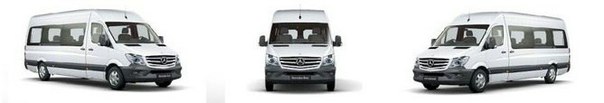 Заказ билета по телефонам:  8 (029) 675-99-09              8 (033) 375-99-09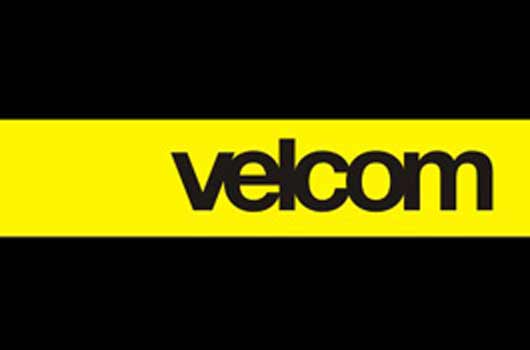 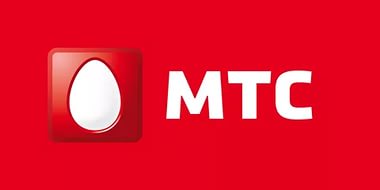 Место отправления из Минска  по адресу ул. Бобруйская  19В 7:00,16:00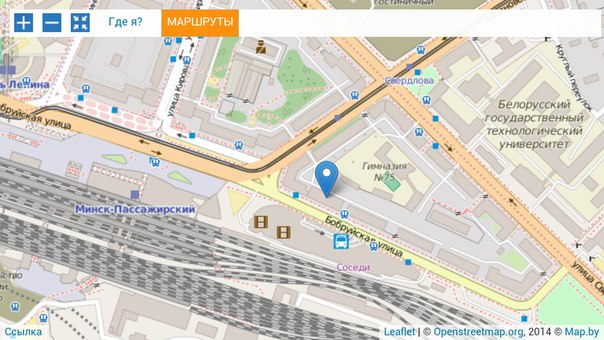 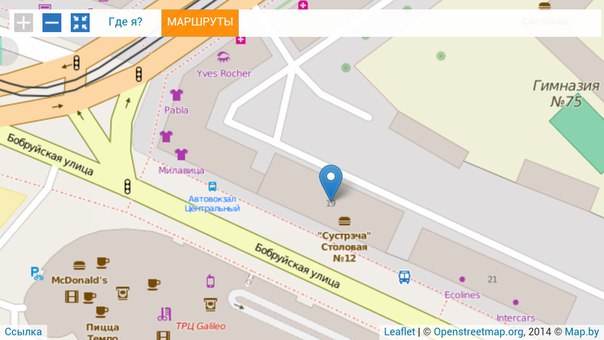 Место отправления из Новогрудка  с автовокзалаВ 9:00,18:00Стоимость проезда : 70 000тысПассажирские перевозки